Меню 1 марта                                                                                      Первый завтрак                                                  второй завтрак                 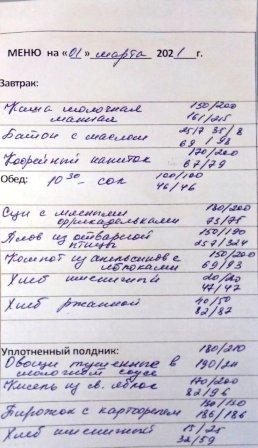 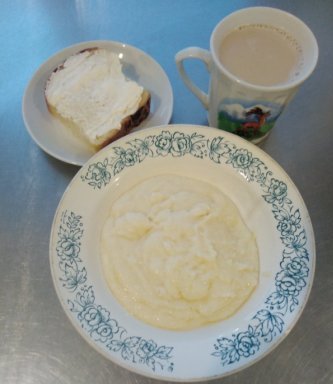 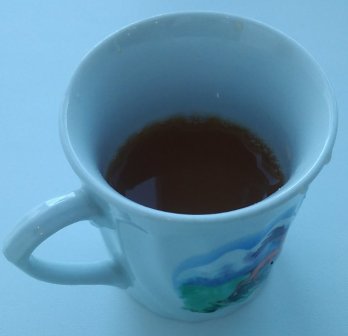                                                      Обед                                                             уплотненный полдник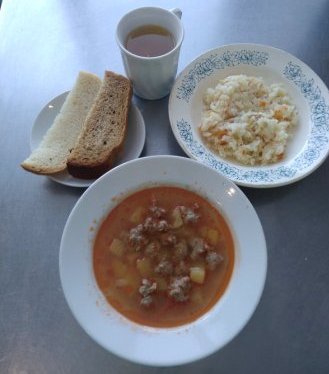 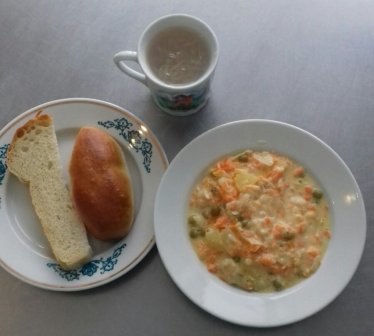 Меню 2 марта                                                                                         Первый завтрак                                                  второй завтрак                 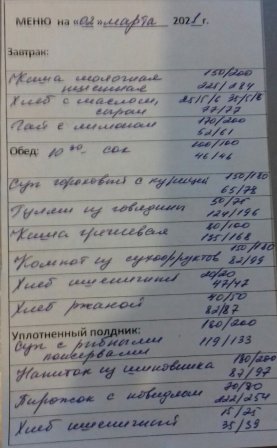 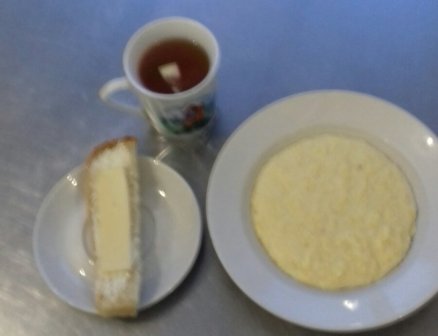 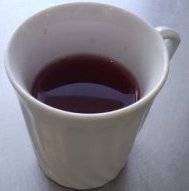                                                      Обед                                                                 уплотненный полдник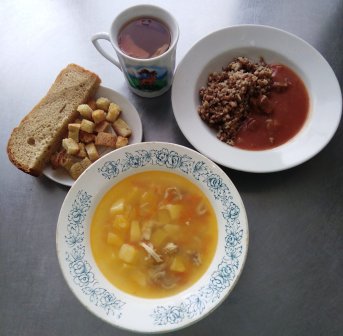 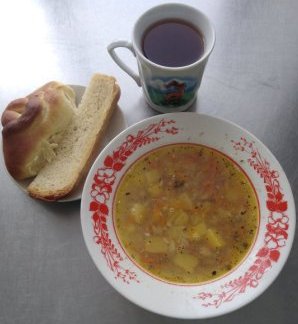                                                                                                   Меню 3 марта                                                                                         Первый завтрак                                                  второй завтрак                 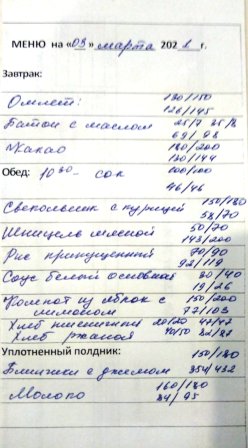 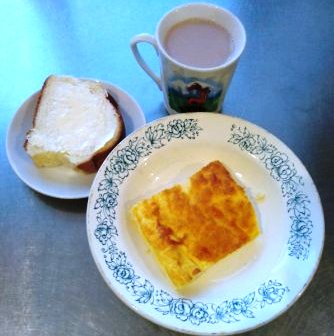                                                                           Обед                                                                 уплотненный полдник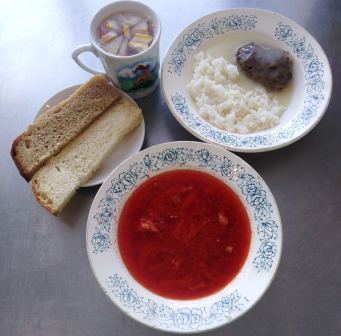 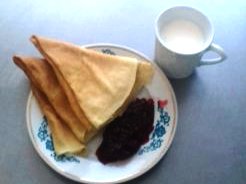 Меню 4 марта                                          Первый завтрак                                                  второй завтрак                 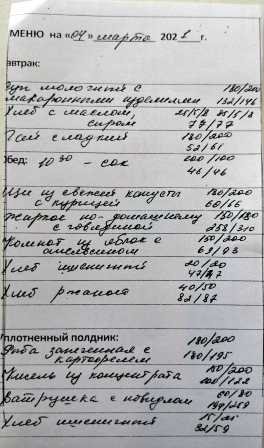 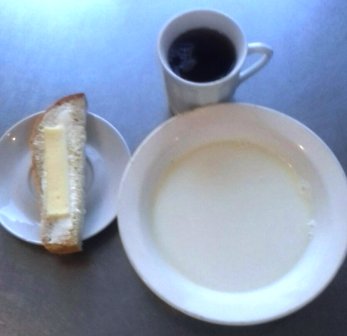                                                                     Обед                                                                 уплотненный полдник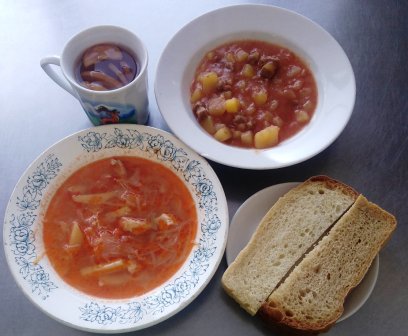 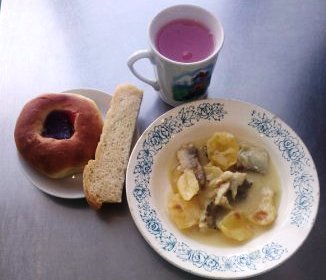 Меню 5 марта                                               Первый завтрак                                                  второй завтрак                 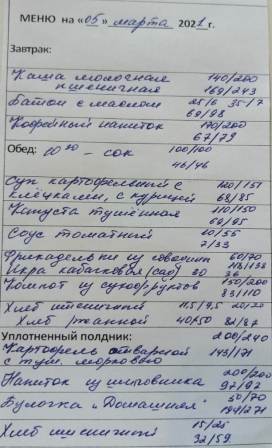 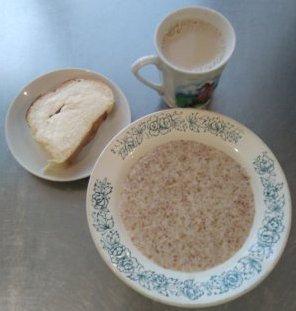                                                                     Обед                                                                 уплотненный полдник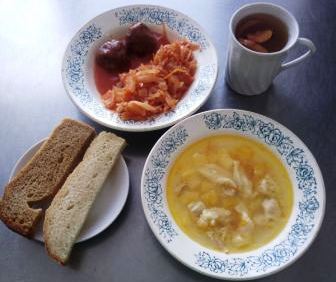 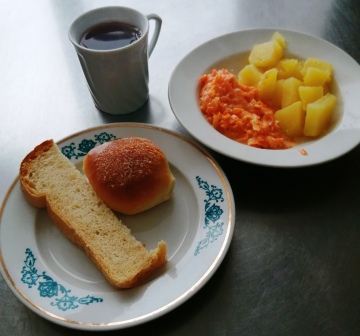 